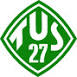 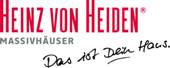 SpielermeldelisteHeinz von Heiden Jugend Cup 2015Verein____________________________________Altersklasse_______________________________Trainer:___________________________________Betreuer:__________________________________Unterschrift Trainer/ Betreuer: ___________________________________